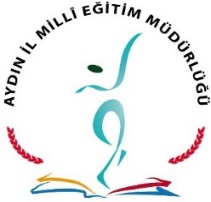 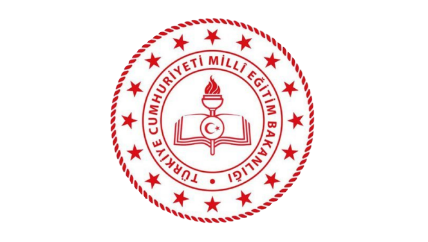 İlimiz genelindeki resmi ve özel öğretim kurumlarımızda öğrenim gören öğrencilere yönelik olarak, İl Milli Eğitim Müdürlüğümüz tarafından …… / …… / 20…… tarihinde yapılacak “ÖLÇME DEĞERLENDİRME UYGULAMASI” ile ilgili aşağıdaki tabloda belirtilen sayılardaki kitapçık ve optik formların Okul Sınav Komisyonu Başkanına teslim edildiğine dair işbu tutanak iki nüsha düzenlenerek birlikte imza altına alınmıştır.İLÇE		: ………………………..	KURUM KODU 	: ………………………..						KURUM ADI		: ………………………..Not: Uygulama adı kısmında “dersin adı ve niteliği” belirtilmelidir. Örneğin; “İl Geneli Ölçme Değerlendirme Uygulaması” gibi…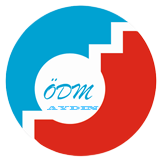 T.C.AYDIN VALİLİĞİİL MİLLİ EĞİTİM MÜDÜRLÜĞÜÖLÇME DEĞERLENDİRME MERKEZİ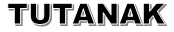 TUTANAK NO: 2- (Kitapçık ve Optik Form İlçeden Okula Teslim Tutanağı)Sr.Uygulamanın AdıOPTİK FORM SAYISIOPTİK FORM SAYISIOPTİK FORM SAYISIOPTİK FORM SAYISIOPTİK FORM SAYISIOPTİK FORM SAYISIOPTİK FORM SAYISIOPTİK FORM SAYISIOPTİK FORM SAYISIOPTİK FORM SAYISIOPTİK FORM SAYISISr.Uygulamanın AdıORTAOKULORTAOKULORTAOKULORTAOKULORTAOKULLİSELİSELİSELİSELİSEGenel ToplamSr.Uygulamanın Adı5. Sınıf6. Sınıf7. Sınıf8. SınıfToplam9. Sınıf10. Sınıf11. Sınıf12. SınıfToplamGenel Toplam12345678910…… / …… / 20………… / …… / 20………… / …… / 20………… / …… / 20……TESLİM EDENTESLİM ALAN………………………İlçe Sınav Komisyonu Başkanı…………………………….Okul Sınav Komisyonu Başkanı